 בבית הדין הרבני ה לפני כבוד הדיינים:הנדון: החלטהבפנינו בקשות חוזרות ונשנות מהרב יורם גריידי למרות החלטות ברורות של ביה"ד.ביה"ד חוזר על החלטתו מיום י"ב בטבת תשפ"ב (16/12/21):"בפנינו בקשות חוזרות ונשנות מהרב יורם גריידי. לאחר עיון רב בכל החומר שבתיק ביה"ד מבהיר כי לרב יורם גריידי אין כל מעמד בתיקי הקדשות התימנים מלבד היותו נהנה. משכך מורה בית הדין למזכירות להוציא את הרב יורם גריידי מהגורמים בתיק." בנוסף:על המזכירות להסיר את שמו של הרב יורם גריידי משם תיקי ההקדש.ניתן ביום  ().העתק מתאים למקור, המזכיר הראשיב"התיק 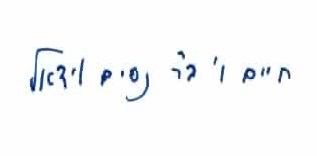 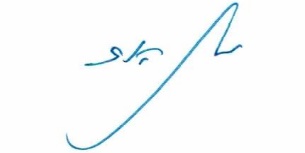 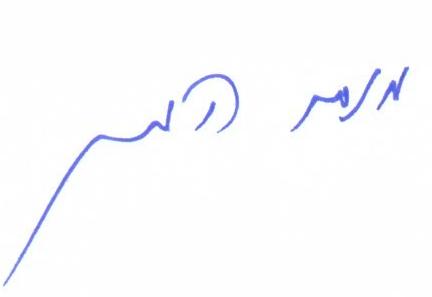 